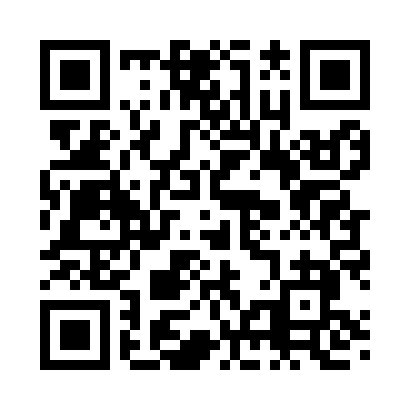 Prayer times for Three Bar, Nevada, USAMon 1 Jul 2024 - Wed 31 Jul 2024High Latitude Method: Angle Based RulePrayer Calculation Method: Islamic Society of North AmericaAsar Calculation Method: ShafiPrayer times provided by https://www.salahtimes.comDateDayFajrSunriseDhuhrAsrMaghribIsha1Mon3:455:2212:504:488:189:542Tue3:465:2212:504:488:189:543Wed3:475:2312:504:488:189:534Thu3:485:2312:504:488:179:535Fri3:485:2412:514:488:179:536Sat3:495:2512:514:488:179:527Sun3:505:2512:514:498:169:518Mon3:515:2612:514:498:169:519Tue3:525:2712:514:498:169:5010Wed3:535:2712:514:498:159:4911Thu3:545:2812:524:498:159:4912Fri3:555:2912:524:498:149:4813Sat3:565:2912:524:498:149:4714Sun3:575:3012:524:498:139:4615Mon3:585:3112:524:498:139:4516Tue3:595:3212:524:498:129:4417Wed4:005:3212:524:488:129:4318Thu4:015:3312:524:488:119:4219Fri4:025:3412:524:488:109:4120Sat4:045:3512:524:488:099:4021Sun4:055:3612:524:488:099:3922Mon4:065:3712:524:488:089:3823Tue4:075:3712:524:488:079:3724Wed4:085:3812:524:478:069:3625Thu4:105:3912:524:478:059:3526Fri4:115:4012:524:478:049:3327Sat4:125:4112:524:478:039:3228Sun4:135:4212:524:478:039:3129Mon4:155:4312:524:468:029:2930Tue4:165:4412:524:468:019:2831Wed4:175:4412:524:468:009:27